Publicado en Madrid el 16/03/2017 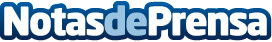 Fellow Funders impulsa dos proyectos innovadores a través de equity crowdfundingBuscan captar 100.000 euros para Worktel y otros 75.000 euros para Groupnote a través de la financiación colectivaDatos de contacto:NuriaNota de prensa publicada en: https://www.notasdeprensa.es/fellow-funders-impulsa-dos-proyectos Categorias: Finanzas Telecomunicaciones Emprendedores Recursos humanos Dispositivos móviles Innovación Tecnológica http://www.notasdeprensa.es